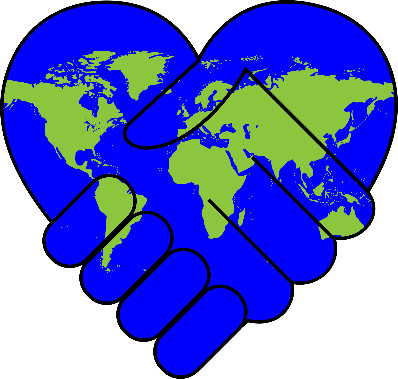 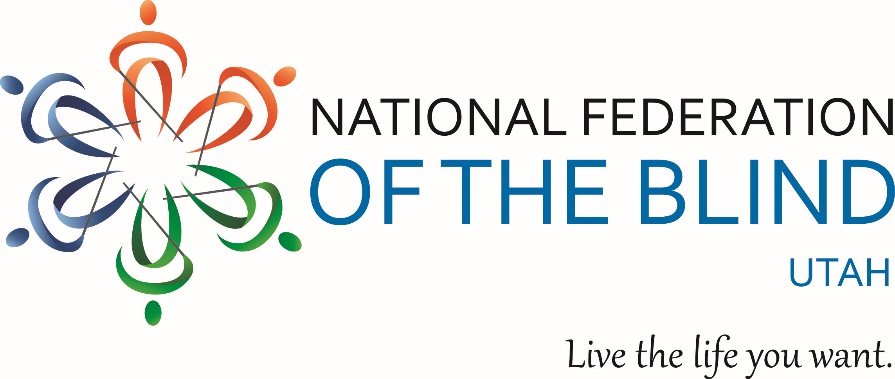 The National Federation of the Blind of Utah invites you to the 60th Anniversary ConventionA World of Promise & PossibilityApril 13th, 14th & 15th, 2017at the Marriot Downtown City Creek, in Salt Lake City. Our 60th convention will feature:Dr. Fred Schroeder, President of the World Blind Union.Completely non-visual, beeping Easter Egg Hunt.Special sessions for parents of blind children, spouses, college students, and Vocational Rehab counselors.Information on the latest and best technology for persons with low vision or blindness.And much more…Register for the convention by visiting: www.nfbutah.org. Special hotel convention rate: ONLY $69 per night!Follow this link to make on online reservationOr call 1-800-228-9290*Last date to reserve a room at this rate is: March 23, 2017Join us for our Diamond Celebration in Salt Lake City!